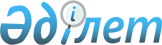 2021 жылға арналған Павлодар қаласының ауылдық елді мекендеріне жұмыс істеуге және тұруға келген денсаулық сақтау, білім беру, әлеуметтік қамсыздандыру, мәдениет, спорт және агроөнеркәсіптік кешен саласындағы мамандарға, ауылдар, кенттер, ауылдық округтер әкімдері аппараттарының мемлекеттік қызметшілеріне әлеуметтік қолдау шараларын ұсыну туралыПавлодар облысы Павлодар қалалық мәслихатының 2020 жылғы 23 желтоқсандағы № 554/73 шешімі. Павлодар облысының Әділет департаментінде 2020 жылғы 28 желтоқсанда № 7117 болып тіркелді
               Павлодар қаласы                                                                                                         город Павлодар                                                                                                               
      2021 жылға арналған Павлодар қаласының ауылдық елді мекендеріне жұмыс істеуге және тұруға келген денсаулық сақтау, білім беру, әлеуметтік қамсыздандыру, мәдениет, спорт және агроөнеркәсіптік кешен саласындағы мамандарға, ауылдар, кенттер, ауылдық округтер әкімдері аппараттарының мемлекеттік қызметшілеріне әлеуметтік қолдау шараларын ұсыну туралы
      Қазақстан Республикасының 2001 жылғы 23 қаңтардағы "Қазақстан Республикасындағы жергілікті мемлекеттік басқару және өзін-өзі басқару туралы" Заңының 6-бабы 1-тармағының 15) тармақшасына, Қазақстан Республикасының 2005 жылғы 8 шілдедегі "Агроөнеркәсіптік кешенді және ауылдық аумақтарды дамытуды мемлекеттік реттеу туралы" Заңының              18-бабы 8-тармағына, Қазақстан Республикасы Үкіметінің 2009 жылғы                     18 ақпандағы "Ауылдық елді мекендерге жұмыс істеу және тұру үшін келген денсаулық сақтау, білім беру, әлеуметтік қамсыздандыру, мәдениет, спорт және агроөнеркәсіптік кешен саласындағы мамандарға, ауылдар, кенттер, ауылдық округтер әкімдері аппараттарының мемлекеттік қызметшілеріне әлеуметтік қолдау шараларын ұсыну мөлшерін айқындау туралы" № 183 қаулысына және Қазақстан Республикасы Ұлттық экономика министрінің 2014 жылғы                             6 қарашадағы  "Ауылдық елді мекендерге жұмыс істеуге және тұруға келген денсаулық сақтау, білім беру, әлеуметтік қамсыздандыру, мәдениет, спорт және агроөнеркәсіптік кешен саласындағы мамандарға, ауылдар, кенттер, ауылдық округтер әкімдері аппараттарының мемлекеттік қызметшілеріне әлеуметтік қолдау шараларын ұсыну қағидаларын бекіту туралы" № 72 бұйрығына сәйкес, Павлодар қалалық мәслихаты ШЕШІМ ҚАБЫЛДАДЫ:
      1. 2021 жылы Павлодар қаласының ауылдық елді мекендеріне жұмыс істеуге және тұруға келген денсаулық сақтау, білім беру, әлеуметтік қамсыздандыру, мәдениет, спорт және агроөнеркәсіптік кешен саласындағы мамандарға, ауылдар, кенттер, ауылдық округтер әкімдері аппараттарының мемлекеттік қызметшілеріне келесі әлеуметтік қолдау шараларын ұсыну мөлшерлері: 
      1) жүз еселік айлық есептік көрсеткішке тең сомада көтерме жәрдемақы;
      2) тұрғын үй сатып алу немесе салу үшін бір мың бес жүз еселік айлық есептік көрсеткіштен аспайтын сомада бюджеттік кредит ұсынылсын.
      2. Осы шешімнің орындалуын бақылау Павлодар қалалық мәслихатының экономика және бюджет жөніндегі тұрақты комиссиясына жүктелсін.
             3. Осы шешім алғашқы ресми жарияланған күнінен кейін күнтізбелік он күн өткен соң қолданысқа енгізіледі.
					© 2012. Қазақстан Республикасы Әділет министрлігінің «Қазақстан Республикасының Заңнама және құқықтық ақпарат институты» ШЖҚ РМК
				
Лауазымы
Аты-жөні